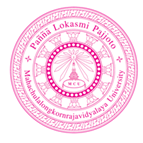                           Dissertation Proposal (Font Size 16)EntitledA STUDY ON THE METHODS OF EXTINGUISHING ANGER IN BUDDHISM (Font Size 16)ByPhra Weerasak Jayadhammo (Suwannawong)Dissertation Supervisory Committee     1...…………………………………………. Chairperson       2....…....…….………………………………MemberA Dissertation Submitted in Partial Fulfillment ofthe Requirements for the Degree ofDoctor of Philosophy(Buddhist Studies)Graduate SchoolMahachulalongkornrajavidyalaya UniversityB.E. 2562CHAPTER IIntroductionIntroduction to the Study describe the topic of the study, why the study needs to be conducted (gap), and the potential implications. Preview the major sections of the chapter. Notes: If you have any questions on completing this section, consult your PhD Research Advisor. This introduction to the chapter should be less than 1 page in length.Background and Significance of the ProblemsBackground of the Study: Briefly, summarize the research literature that outlines the scope of the study topic and indicates that this is a current problem. You can use this literature to trace the problem from its initiation to its current state. Describe the gap in the literature that the study will address. End the section on why the study is needed; this must go beyond just filling a gap in the literature. Notes: Should any questions arise while you are completing this section, consult your PhD Research Advisor. This section should be 2-4 pages in length.Problem Statement: Offer a strong opening here with a powerful (cited) statement that will grab the reader’s attention. Follow the opening statement with a staggering statistic that validates the existence of the current problem (also cited). State the research problem. Frame the problem in a way that builds upon or counters previous research findings focusing primarily on research conducted in the last 5 years. Address a meaningful gap in the current research literature. You may choose to include both the general problem statement (a broad concept of the problem), and the specific problem statement (the focus of the study). Use key words such as “the specific problem is …” and be sure to indicate a problem as a gap between the current state of a situation and the desired state of a situation (current status of the topic in the literature). Your sentence that directly states the research problem should be a variation of your central research question to ensure alignment. Notes: Check your specific MCU’s guidelines and adhere to their formatting and wording suggestions where applicable. Consult your PhD Research Advisor for questions pertaining to this section. This section should be concisely written and in about a half a page in length.Objectives of the ResearchProvide a concise statement that serves as the connection between the problem being addressed and the focus of the study.  The purpose contains: (a) an indication that this is a qualitative/quantitative study, (b) the study intent (indicate whether the study will describe, compare, correlate explore, and develop), and (c) the independent, dependent, and covariate variables. Notes: for scripts on writing purpose statements. Consult your PhD Research Advisor for assistance with completing this section if you are unsure of its content. This section should be succinct and about a half a page in length.1.2.1…………………………………………………………………………………………………………………………………………...................................................................................................................................................................1.2.2……………………………………………………………………………………………………………………………………………………………………………………………………………………................................................1.2.3……………………………………………………………………………………………………………………………………………………………………………………………………………………................................................1.3 Statement of the Problems Desired to KnowState the research question(s). State the null and alternative hypotheses (where applicable) that identify the independent and dependent variables being studied, the association being tested, and how the variables are being measured. Notes: If necessary, consult your PhD Research Advisor for assistance in completing this section. This section should be 1-3 pages in length.1.3.1………………………………………………………………………….…………………………………………………………………………………………………………………………………………........................................................1.3.2………………………………………………………………………….…………………………………………………………………………………………………………………………………………........................................................1.3.3………………………………………………………………………………………………………………………………………….................................. ...........…………………………………………………………………………......1.4 Scope of the ResearchThis section speaks to the specific boundaries (geography) of your study (what is and what is not included). Describe specific aspects of the research problem that are addressed in the study and why the specific focus was chosen (issue of internal validity). Define the boundaries of the study by identifying populations (including demographics such as socioeconomic status, ethnicity, and gender when applicable) included and excluded. Address potential generalizability. Notes: Consult your PhD Research Advisor for further guidance on completing this section. This section should be around 1 page in length.1.4.1 Scope of Sources of Data……………………………………………………………………………………………………………………………………………….1.4.2 Scope of Content………………………………………………………………………………………………………………………………………………1.4.3 Scope of Population (if any)………………………………………………………………………………………………………………………………………………1.4.4 Scope of Timing (if any)………………………………………………………………………………………………………………………………………………1.4.5 Scope of Area (if any)………………………………………………………………………………………………………………………………………………..................................................................................................................1.5 Research Hypotheses (If any)1.5.1…………………………………………………………………………………………………………………………………………………………………………………………………………………1.5.2…………………………………………………………………………………………………………………………………………………………………………………………………………………1.5.3…………………………………………………………………………………………………………………………………………………………………………………………………………………1.6 Definition of the Terms Used in the ResearchDefine terms used in the study that have specific meanings in this context. Do not include common terms or terms that can easily be looked up in a dictionary. Include citations that identify support in the professional literature for the definition or operational definition. All definition citations should be from peer-reviewed literature. Notes: Definitions should be formatted according to your specific MCU’s guidelines as well as alphabetized. Consult your PhD Research Advisor for guidance with completing this section. This section should be between 1-3 pages in length.1.6.1……………………………………………………………………………………………………………………………………………………………………………………………………………………………………………………………………………………………1.6.2…………………………………………………………………….…………………………………………………………………………………………………………………………………………….…………………………………………………………………………1.6.3……………………………………………………………………………………………………………………………………………………………………………………………………………………………………………………………………………………………1.6.4…………………………………………………………………………………………………………………………………………………………………………………………………………………1.7 Review of Related Literature and Research WorksRestate the problem and the purpose in an introductory manner. Provide a succinct synopsis of the current literature that establishes the relevance of the problem. Preview major sections of the chapter including headings and main points to be covered. Note: Consult your PhD Research Advisor on assistance with the compilation details of this chapter, as various strategies are available. This introduction to the chapter should be less than 1 page in length.List accessed library databases and search engines used. List key search terms and combinations of search terms in italics. Be sure to indicate that current literature and sources were searched (those within the last five years), as well as seminal literature. In cases where there is little current research, and few (if any) dissertations and / or conference proceedings describe how this was handled after discussing the situation with your chair as well as your PhD Research Advisor. Italicize the search terms (except the final “and”, which is not italicized. Note: This section should be 1-3 pages in length.Clearly outline the theory or theories and corresponding theorists. Provide historical background or source of the theory and any applicable underpinnings. Describe major theoretical propositions and/or major hypotheses, including delineation of any assumptions appropriate to the application of the theory where applicable. Provide a literature and research-based analysis of how the theory has been applied previously in ways similar to the current study (3-4 current studies, minimum). Provide the rationale for the choice of this theory – outline how this theory, specifically, will enhance the design of the study. Describe how and why the selected theory relates to the present study and how the research questions relate to, challenge, or build upon existing theory. Note: This section should be 3-6 pages in length.1.7.1…………………………………………………………………………………………………………………………………………………………………………………………………………………....................................................................................................................................................................................................................................................................................................................................1.7.2……………………………………………………………………………………………………………………………………………………………………………………………………………………………………………………………………………………………....................................................................................................................................................................................................................................................................................................................................................1.7.3……………………………………………………………………………………………………………………………………………………………………………………………………………………………………………………………………………………………....................................................................................................................................................................................................................................................................................................................................................1.7.4…………………………………………………………………………………………………………………………………………………………………………………………………………………....................................................................................................................................................................................................................................................................................................................................1.7.5……………………………………………………………………………………………………………………………………………………………………………………………………………………………………………………………………………………………....................................................................................................................................................................................................................................................................................................................................................1.8 Conceptual Framework (Presenting in a form of Chart or Model)……………………………………………………………………………………………………..……………………………………..………………………………………………………………………………………………………………………………………………..........................................................................................................................…………………………………..……………………………………..…………………………………………………………………………….…………………………………………………………………..........................................................................................................................………………………….………..……………………………………..………………………………………………………………………………………………………………………………………………..........................................................................................................................…………………………………………………………………………….……………………………………………………………………….......................1.9 Research MethodologyStudent is required to specify the method of research clearly that he/ she intends to do a qualitative research or otherwise; and how to gather materials, and how he/she will analyze and synthesize all the materials.1.9.1…………………………………………………………………………………………………………………………………………………………………………………………………………………1.9.2…………………………………………………………………………………………………………………………………………………………………………………………………………………1.9.3…………………………………………………………………………………………………………………………………………………………………………………………………………………...................................................................................................................................1.10 Advantages Expected to Obtain from the ResearchStudent has to mention the advantages to gain after his/her completion of the research. The “expected” advantages must be specified in number and should be in accordance to the objectives of research.1.10.1………………………………………………………………………………………………………………………………………………………………………………………………………………………………………………………………………………………………………………………………………………………………………1.10.2………………………………………………………………………………………………………………………………………………………………………………………………………………………………………………………………………………………………………………………………………………………………………1.10.3……………………………………………………………………………………………………………………………………………………………………………………………………………….……………………………………………………………………………………………………………………………………………………Tentative Table of ContentCHAPTER I Introduction1.1 Background and Significance of the Problems1.2 Objectives of the Research1.3 Statement of the Problems Desired to Know1.4 Scope of the Research1.5 Research Hypotheses (If any)1.6 Definition of the Terms Used in the Research1.7 Review of Related Literature and Research Works1.8 Conceptual Framework1.9 Research Methodology1.10 Advantages Expected to Obtain from the ResearchCHAPTER II (Points of Study from the 1st Objective)2.1 ……………………………………………………………2.2 ……………………………………………………………CHAPTER III (Points of Study from the 2nd Objective)3.1 ……………………………………………………………3.2 ……………………………………………………………CHAPTER IV (Points of Study from the 3rd Objective)4.1 ……………………………………………………………4.2 ……………………………………………………………CHAPTER V Conclusion and Suggestion5.1 Conclusion5.2 SuggestionBibliographyAppendix (if any)BiographyBiographyName and Surname 	       Phra Weerasak Jayadhammo (Suwannawong)Date of Birth 		       June 30, 1981  Education			Master of Arts in Peace Studies,			Mahachulalongkornrajavidyalaya University (MCU).			Bachelor of Business Administration in Computer,		Edith Cowan University (ECU), Western Australia. 		Certificate II in Bible Studies		Bible College of Western Australia		Diploma in Business 		St. Mark’s International College Western AustraliaLife and Work experience	2002 - 2004 General Manager of Oil and Gas Logistics Department, Boonthawee Petroleum ltd., Part. Beungkan, Thailand.  2006 - 2010 Bartender Supervisor and Duty Manager at The Duxton Hotel, Perth, Western Australia.                      2011 - Now Dhamma Teacher at Wat-Panyanantaram Khlongluang, Patum Thani, Thailand. Director of Radio Station FM 97.75 MHz White Radio, Khlongluang, Patum Thani, Thailand.2017 - 2018 Chief Editor for Journal of International Buddhist Studies College (JIBSC) International Buddhist Studies College (IBSC), Mahachulalongkornrajavidyalaya University (MCU), Ayutthaya, Thailand.2017 - Currently University Lecturer at International Buddhist Studies College (IBSC), Mahachulalongkornrajavidyalaya University (MCU), Ayutthaya, Thailand. And holding a position of Chief Editor for Journal of the International Association of Buddhist Universities (JIABU) since 2018.Current Address 	          1 Moo 10 Khlonghok, Wat-Panyanantaram 			       Khlongluang, Patum Thani, Thailand. 12120			       Tel. 02-904-6101 Mobile. 096-564-9446, 			email: weerasak.su@mcu.ac.thAcademic achievement		Research	Phra Weerasak Jayadhammo. Mahachulalongkornrajavidyalaya University, 2015 “The Ways of the Management in Buddhist Temples for Peace According to the Seven Sappāya: The Case Study of Wat Thannamlai (Suanmokkhaphalarama) in Lamet Sub-district, Chaiya District, Suratthani Province”, Mahachulalongkornrajavidyalaya University, Thailand.Phra Weerasak Jayadhammo and team. International Buddhist Studies College (IBSC), Mahachulalongkornrajavidyalaya University, 2018 “The Knowledge Integration of Principles and Practicing according to Religious Way for Developing Peace Building Process in Thai Society” Mahachulalongkornrajavidyalaya University, Thailand.ArticlesPhra Weerasak Jayadhammo. JMPS V.3 N2, 2015 “The Ways of the Management in Buddhist Temples for Peace According to the Seven Sappāya: The Case Study of Wat Thannamlai (Suanmokkhaphalarama) in Lamet Sub-district, Chaiya District, Suratthani Province”, Mahachulalongkornrajavidyalaya University, Ayutthaya, Thailand.Phra Weerasak Jayadhammo.  JIBSC V.2 N2, 2016 “The Practice of Dhutanṅga: Additional Ways to Remove Defilements”, Mahachulalongkornrajavidyalaya University, Ayutthaya,  Thailand.Phra Weerasak Jayadhammo.  JMPS V.6 N2, 2018 “The Knowledge Integration of Principles and Practicing According to Religious Way for Developing Peace Building Process”, Mahachulalongkornrajavidyalaya University, Ayutthaya,  Thailand.Phra Weerasak Jayadhammo.  International Conference Proceeding on The Cultural and Philosophical Uniqueness of Tran Nhan Tong and Truc Lam Buddhist Sect, 2018 “The Role of Buddhist Monk on Conflict Management in Thai Society” Vietnam National University, Hanoi, Vietnam.Phra Weerasak Jayadhammo.  JIABU V.11 N2, 2019 “The Origins and Development of Abhidhamma”, Mahachulalongkornrajavidyalaya University, Ayutthaya, Thailand.Other Academic WorksBooksAjahn Tah (Phra Weerasak Jayadhammo) and Seth Evans. Chanting Book, International Buddhist Studies College and Peace Studies Program, Mahachulalongkornrajavidyalaya University, Ayutthaya, Thailand.Phra Weerasak Jayadhammo and Professor Dr. Frank J. Hoffman. Manual for Academics Works: Research Papers, Theses, Dissertations and Articles, Mahachulalongkornrajavidyalaya University Press, Thailand.Translation WorksPhra Weerasak Jayadhammo and Team. Common Buddhist Text: Guidance and insight from the Buddha, Mahachulalongkornrajavidyalaya University Press, Ayutthaya, Thailand. translate from English to Thai.Phra Weerasak Jayadhammo. Buddhist Peace Means: Integration theories and Conflicts management tools, Prayoonsanthai Printing Limited Partnership, Bangkok, Thailand. translate from Thai to English.